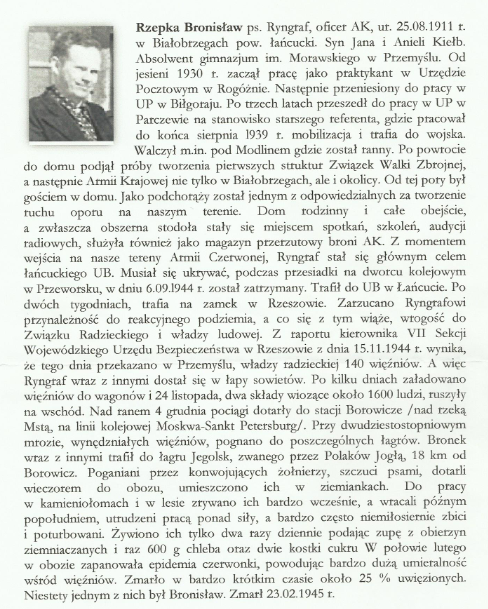                                                                                      Opracowała Patrycja Puczkowska